АДМИНИСТРАЦИЯ ГОРОДА НОРИЛЬСКАКРАСНОЯРСКОГО КРАЯРАСПОРЯЖЕНИЕ29.09.2021	                                        г. Норильск                                              № 4741О внесении изменения в распоряжение Администрации города Норильска от 27.11.2017 № 7108 В целях формирования резерва управленческих кадров муниципального образования город Норильск,1. Внести в распоряжение Администрации города Норильска от 27.11.2017                 № 7108 «О комиссии по формированию резерва управленческих кадров муниципального образования город Норильск» (далее – Распоряжение) следующее изменение:1.1. Состав комиссии по формированию резерва управленческих кадров муниципального образования город Норильск, утвержденный Распоряжением, изложить в редакции согласно приложению к настоящему распоряжению. 2. Разместить настоящее распоряжение на официальном сайте муниципального образования город Норильск.И.о. Главы города Норильска                                                                Р.И. КрасовскийПриложение к распоряжению Администрации города Норильскаот 29.09.2021 № 4741УТВЕРЖДЕНраспоряжением Администрации города Норильскаот 27.11.2017 № 7108Составкомиссии по формированию резерва управленческих кадров муниципального образования город НорильскГлава города Норильска, председатель комиссииНачальник Управления по персоналу Администрации города Норильска, секретарь комиссииЧлены комиссии:Заместитель Главы города Норильска (принимает участие в работе комиссии при рассмотрении вопроса о включении в резерв граждан на должности руководителей подчиненных структурных подразделений Администрации города Норильска, муниципальных учреждений и предприятий, а также обществ с ограниченной ответственностью, единственным участником которых является Администрация города Норильска (далее - организации)Заместитель Главы города Норильска по социальной политике (принимает участие в работе комиссии при рассмотрении вопроса о включении в резерв граждан на должности руководителей подчиненных структурных подразделений Администрации города Норильска и организаций)Заместитель Главы города Норильска по земельно-имущественным отношениям и развитию предпринимательства (принимает участие в работе комиссии при рассмотрении вопроса о включении в резерв граждан на должности руководителей подчиненных структурных подразделений Администрации города Норильска и организаций)Заместитель Главы города Норильска по городскому хозяйству (принимает участие в работе комиссии при рассмотрении вопроса о включении в резерв граждан на должности руководителей подчиненных структурных подразделений Администрации города Норильска и организаций)Заместитель Главы города Норильска по экономике и финансам (принимает участие в работе комиссии при рассмотрении вопроса о включении в резерв граждан на должности руководителей подчиненных структурных подразделений Администрации города Норильска и организаций)Заместитель Главы города Норильска по информационной политике и взаимодействию с общественными организациями (принимает участие в работе комиссии при рассмотрении вопроса о включении в резерв граждан на должности руководителей подчиненных структурных подразделений Администрации города Норильска и организаций)Заместитель Главы города Норильска по перспективным проектам и реновации (принимает участие в работе комиссии при рассмотрении вопроса о включении в резерв граждан на должности руководителей подчиненных структурных подразделений Администрации города Норильска и организаций)Заместитель Главы города Норильска по территориальному развитию (принимает участие в работе комиссии при рассмотрении вопроса о включении в резерв граждан на должности руководителей подчиненных структурных подразделений Администрации города Норильска и организаций)Начальник Правового управления Администрации города Норильска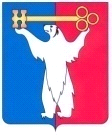 